SUPPLEMENTARY GAZETTE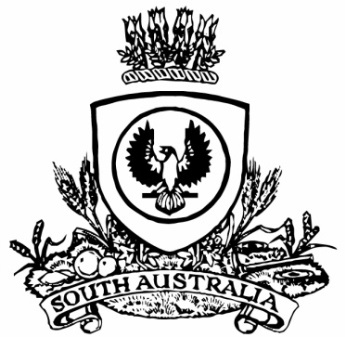 THE SOUTH AUSTRALIANGOVERNMENT GAZETTEPublished by AuthorityAdelaide, Monday, 4 March 2024ContentsGovernor’s InstrumentsAppointments, Resignations and General Matters	362State Government InstrumentsPlant Health Act 2009	364Governor’s InstrumentsAppointments, Resignations and General MattersDepartment of the Premier and CabinetAdelaide, 4 March 2024Her Excellency the Governor in Executive Council has been pleased to appoint Natasha Jessica Stott Despoja AO to be a Commissioner to inquire into and report upon the matters set out in the commission issued to the said Natasha Jessica Stott Despoja AO issued on 4 March 2024 - pursuant to the Royal Commissions Act 1917.By command,Peter Bryden Malinauskas, MPPremierDPC24/026CSDepartment of the Premier and CabinetAdelaide, 4 March 2024HER EXCELLENCY THE HONOURABLE FRANCES JENNIFER ADAMSON, Companion of the Order of Australia, Governor in and over the State of South Australia:TONATASHA JESSICA STOTT DESPOJA AOGreeting: I, the Governor, with the advice and consent of the Executive Council and under the Royal Commissions Act 1917, DO HEREBY APPOINT YOU to be a Commissioner and require and authorise you to inquire into: How South Australia can facilitate widespread change in the underlying social drivers of domestic, family and sexual violence by addressing the attitudes and systems that drive all forms of domestic, family and sexual violence, and particularly violence against women and children, to stop it before it starts (prevention).How South Australia can improve effective early intervention through identification and support of individuals who are at high risk of experiencing or perpetrating domestic, family and sexual violence and preventing the reoccurrence of such violence (early intervention).How South Australia can ensure best practice response to family, domestic and sexual violence in South Australia through the provision of services and supports, such as crisis support, health services, police intervention and a trauma-informed justice system that will hold people who use violence to account, to intervene in and address existing violence, and support victim-survivors experiencing violence (response).How South Australia can embed an approach that supports recovery and healing within South Australia through reducing the risk of re-traumatisation, and supporting victim-survivors of family, domestic and sexual violence (including children) to be safe and healthy to be able to recover from trauma and the physical, mental, emotional, and economic impacts of violence (recovery and healing).How government agencies, non-government organisations and communities can better integrate and coordinate efforts across the spectrum of prevention, early intervention, response and recovery, including through whole of system approaches and information and data sharing systems. AND I direct you to make any recommendations arising out of your inquiry that you consider appropriate, including recommendations about policy, legislative, administrative or structural reforms to be made, having regard to the need for practical, immediate and/or medium-term actions, as well as a longer-term blueprint for ending family, domestic and sexual violence in South Australia.AND, without limiting the scope of your inquiry or the scope of any recommendations arising out of your inquiry that you may consider appropriate, I direct you, for the purposes of your inquiry and recommendations, to have regard to the following matters: Recognising the rights of children as victim survivors of family, domestic and sexual violenceEnsuring an approach that appropriately balances the views and experiences of victim survivors and perpetrators and includes the experience of children The lessons from implementing previous innovations in family, domestic and sexual violence response in South Australia, such as Multi Agency Protection Service The role of South Australia’s social data assets in informing system design and monitoringThe importance of workforce capacity in the sectorConsideration of economic wellbeing, given the poverty that victim survivors often experienceThe provision of services across rural, regional, and remote South AustraliaThe extensive work undertaken in other jurisdictions in relation to optimal system design to support family, domestic and sexual violenceThe views and experiences of:Victim survivors and those with lived experience of family, domestic and sexual violence First nations communitiesCulturally and Linguistically Diverse communitiesLGBTIQA+ communityPeople living with a disabilityChildren and young peopleOlder South AustraliansPeople living in regional and remote communitiesExperts in family, domestic and sexual violenceService providers in family, domestic and sexual violenceLeaders in the in family, domestic and sexual violence sector including advocates Medical professionals including mental health providers Police and legal sector, including those involved in court administration and victim support.AND in undertaking this inquiry RECOGNISING the following matters:the unacceptable rate of family, domestic and sexual violence in South Australia with a strong focus on the rates of violence experienced by Aboriginal women and children and the over-representation of Aboriginal people in current service systemsthe complex causes of family, domestic and sexual violence, including gender inequality and community attitudesthe profound impacts of family, domestic and sexual violence on victim survivors, including physical, psychological, economic and emotional consequenceswomen and children experiencing intersectional barriers are more likely to experience family, domestic and sexual violencethat the response to family, domestic and sexual violence is complex and will require coordination across government and the community, including courts, police, correctional services, legal services, housing, child protection and family services, schools, health and non-government organisationsthat preventing and responding to family, domestic and sexual violence is a shared responsibility across government, media, business, community organisations, communities, families and individualsthat while anyone can be a victim of family, domestic and sexual violence, the overwhelming majority of victims are women and childrenthat while anyone can perpetrate family, domestic and sexual violence and have violence perpetrated upon them, the overwhelming majority of perpetrators are menthat men and positive male role models can be an important part of solutions to reduce and prevent family, domestic and sexual violence.AND I: Require you to begin your inquiry on 1 July 2024.Require you to conduct your inquiry as you consider appropriate, having regard to adopting informal and flexible procedures where desirable.Require you to make your inquiry as expeditiously as possible, without unnecessary cost or delay. Require you to submit your final report by 1 July 2025.  The provision of interim reports, and confidential reports with information not for public release, is at the discretion of the Commissioner.GIVEN under my hand and the Public Seal of South Australia, at Adelaide this 4th day of March 2024. By command,Peter Bryden Malinauskas, MPPremierRecorded in Register of Commissions, Letters Patent, Etc., Vol. XXIXAmy BarnesClerk of Executive CouncilGOD SAVE THE KING!State Government InstrumentsPlant Health Act 2009Section 7 (2)Prohibition on Introducing Pest Affected Plants or Plant Related ProductsPURSUANT to the Plant Health Act 2009, I, Clare Scriven, Minister for Primary Industries and Regional Development, prohibit the importation or introduction of the classes of plant or plant related products listed in Schedule 1 to prevent the introduction into South Australia or the spread of a pest. This notice revokes the previous made by the Minister for Primary Industries and Regional Development pursuant to Section 7(3) on 16 August 2019 published on19 August 2019, page 3019.Definitions In this notice:“the Act” means the Plant Health Act 2009“soil” means the upper, outermost layer of soil, usually the top 20 centimetres consisting of rock and mineral particulates that may be mixed with organic matter and in which plants grow or are grown“the Standard” means the document prepared and published by the Department of Primary Industries and Regions South Australia entitled the “Plant Quarantine Standard South Australia”Schedule 1A prohibition applies to the importation or introduction into the State of the following:any pest declared under Section 4 of the Act;any fruit, plant or soil affected by such a pest;packaging in which any fruit or plant affected by such a pest has been packed;goods with which any fruit or plant affected by such a pest has come into contact.The items below must not be imported or introduced into the State unless the provisions of the Standard have been complied with:the following host fruits of fruit flies being, in my opinion, fruit of species that are likely to introduce fruit fly into the State:the following other fruit, vegetables, plants and plant products being, in my opinion, fruit, vegetables, plants and plant products of species that are likely to introduce a pest into the State:soil;any plant growing in soil or to which soil is adhering;any equipment (including, but not restricted to) any harvester, machinery, tools, bulk bins, containers or posts that has been used in the production or manipulation of grapes or grapevines in the States of New South Wales, Queensland or Victoria;any used agricultural machinery;plant diagnostic samples.Sub-paragraph (2) does not apply in relation to any item for which importation or introduction is prohibited under sub-paragraph (1).Dated: 9 February 2024Hon Clare Scriven MLCMinister for Primary Industries and Regional DevelopmentAll instruments appearing in this gazette are to be considered official, and obeyed as suchPrinted and published weekly by authority of T. Foresto, Government Printer, South Australia$8.55 per issue (plus postage), $430.00 per annual subscription—GST inclusiveOnline publications: www.governmentgazette.sa.gov.auCommon NameScientific NameAbiuPouteria caimitoAcerolaMalpighia glabraAchachairu AlmondGarciniahumilis Prunis dulcisAppleMalus domesticaApricolPrunus armeniacaAvocadoPersea americanaBabacoCarica pentagonaBananaMusa acuminataBlackberryRubus fruiticosusBlack SapoteDiospyros ebenumBlueberryVaccinium corymbosumBrazil CherryEugenia unifloraBreadfruitArtocarpus altilisCaimitoChrysophyllum cainitoCape GooseberryPhysalis peruvianaCapsicumCapsicum annuum var. grossumCarambolaAverrhoa carambolaCashew AppleAnacardium occidentaleCasimiroaCasimiroa edulisCherimoyaAnnona cherimoliaCherryPrunus aviumChilliCapsicum annuum var. acuminatumCitronCitrus medicaCoffee berryCoffea speciesCustard appleAnnona squamosaDatePhoenix dactyliferaDragon FruitHyloscereus undatusDurianDurio zibethinusEggplantSolanum melongenaFeijoaFeijoa sellowianaFigFicus caricaGourd, bitterMomordica charantiaGourd, bottleLangenaria sicerariaGranadillaPassiflora quadrangularisGrapefruitCitrus x paradisiGrapesVitis speciesGrumichamaEugenia braziliensisGuavaPsidium speciesHog PlumSpondias mombinJaboticabaMyrciaria caulifloraJackfruitArtocarpus heterophyllusJambu JujubeSyzygium cumini Ziziphus sppKiwifruitActinidia deliciosaKumquatFortunella japonicaLemon, including Meyer lemonCitrus limon orCitrus x meyeri (hybrids)Lime Citrus aurantiifolia or C. latifolia or C. limettoїdes or C. australasica or C. excelsa or C. medica x C. reticulataLoganberryRubus loganobaccusLonganEuphoria longanLoofa, SmoothLuffa cylindricaLoquatEriobotrya japonicaLycheeLitchii chinensisMandarinCitrus reticulataMangoMangifera indicaMedlarMespilus germanicaMangosteenGarcinia mangostanaMulberryMorus nigraNashiPyrus pyrifolia var. cultaNectarinePrunus persicae var. nectarinaOliveOlea europaeaOrangeCitrus aurantium or Citrus sinensisPassionfruitPassiflora spp.PapawCarica papayaPeachPrunus persicaPeacharinePrunus nucipersicaPearPyrus communisPepinoSolanum muricatumPersimmonDiospyros kakiPlumPrunus domesticaPlumcotPrunus domestica x Prunus armeniacaPomegranatePunica granatumPrickly PearOpuntia stricta or O. ficus indicaPummelo QuandongCitrus grandis Santalum acuminatumQuinceCydonia oblongaRambutanNephelium lappaceumRaspberryRubus idaeusRolliniaRollinia deliciosaRose AppleSyzygium jambosSantolSandoricum indicumSapodillaManilkara zapotaSapoteSapoteSoursopAnnona muricataStrawberryFragaria ananassaSweetsopAnnona squamosaTamarilloCyphomandra betaceaTangeloCitrus reticulata x C. paradiseTangorCitrus reticulata × C. sinensisTomatoLycopersicon esculentumWater AppleSyzygium samarangenseWax JambuEugenia jambosAllium spp (onion, spring onion, garlic, chives, leek, shallots, etc)Apple (fruit and plants)Avocado (fruit and plants)BabacoBananaBeansCapsicumChilliCarambolaCasimiroa (white sapote)Citrus (fruit and plants)CucumbersCucurbitsCustard appleCut FlowersDate Palm (fruit and plants)Dragon fruitDurianEggplantFeijoaFigFire Blight hostsFodder / HayGourd, bitterGrapes and grape products (marc, must and juice)Grapevines (cuttings, rootlings, plants/plant parts and tissue cultures)GuavaJackfruitKiwi fruit (Chinese gooseberry)Leaf vegetablesLettuceLoofa (smooth)LonganLoquatLychee (or Litchi or Lichi)Maize seedMangoMangosteenMedlarMelons (watermelon, rockmelon, honeydew, etc)Miscellaneous host fruits of fruit flies (Tephriditae family)Myrtaceae Family (Eucalypts, guava etc)OkraOlivePassionfruitPapaw (or pawpaw or papaya)PeasPersimmonPinus plantsPlant nursery stockPome fruit (apple, pear, loquat, medlar, quinces, nashi pear)PomegranatePotatoes (tubers and plants)Prickly pearPumpkinQuinceRambutanRaspberryRooted plants and cuttingsRoot vegetablesSapodillaSapote, blackSilverbeetSoursopSpinachSquashStar appleStone fruit (peach, nectarine, plum, apricot, cherry, peacharine, plumcot)StrawberryTamarilloTimberTobaccoTomatoTurf